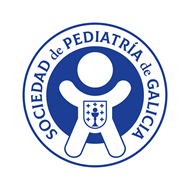 Sociedad de Pediatría de Galicia – Formulario de Inscripción o ActualizaciónDATOS PERSONALESDOMICILIACIÓN BANCARIAEnviar por email: secretariatecnica@sopega.es  (Firmar primero y escanear como “pdf”)Nombre y Apellidos:Fecha de Nacimiento:Dirección Particular:Calle/ Nº/ Piso:Código postal:Población:Provincia:Teléfono:E-mail:Dirección Particular:Calle/ Nº/ Piso:Código postal:Población:Provincia:Teléfono:E-mail:Dirección Particular:Calle/ Nº/ Piso:Código postal:Población:Provincia:Teléfono:E-mail:Dirección Particular:Calle/ Nº/ Piso:Código postal:Población:Provincia:Teléfono:E-mail:Dirección Particular:Calle/ Nº/ Piso:Código postal:Población:Provincia:Teléfono:E-mail:Dirección Particular:Calle/ Nº/ Piso:Código postal:Población:Provincia:Teléfono:E-mail:¿MIR? Año inicio de la residencia:Dirección de Trabajo:Dirección del Centro:Teléfono:Dirección de Trabajo:Dirección del Centro:Teléfono:Dirección de Trabajo:Dirección del Centro:Teléfono:Tipo de socio: numerario o agregadoAutorizo que a partir de la fecha atiendan con cargo a mi cuenta bancaria los recibos enviados por la Sociedad de Pediatría de Galicia hasta nueva orden:Autorizo que a partir de la fecha atiendan con cargo a mi cuenta bancaria los recibos enviados por la Sociedad de Pediatría de Galicia hasta nueva orden:Banco:Dirección:Nº de la cuenta (20 dígitos):Titular de la cuenta:Nombre y apellidos:NIF:Titular de la cuenta:Nombre y apellidos:NIF:□ Certifico haber leído la información sobre Política de Protección de datos y manifiesto estar de acuerdo (información detallada en el anexo)Fecha y Firma:□ Certifico haber leído la información sobre Política de Protección de datos y manifiesto estar de acuerdo (información detallada en el anexo)Fecha y Firma: